Протокол № 8заседания Совета профилактики правонарушений МБОУ СОШ №15Дата заседания: 12.04. 2024 г.Присутствовали:Калагова Т.Б.   – заместитель директора по ВР, председатель Совета профилактики;Габуева М.М. – руководитель МО классных руководителей; Хетагуров А.Т. – инспектор ПДН;Приглашенные: классные руководители2, 4, 5- 10  классов, родители и учащиеся, состоящие на  всех  видах профилактического  учета.                                                                   Повестка дня:1.Контроль подготовки детей группы «риска» к  окончанию учебного года (контроль их текущей успеваемости, посещения ими уроков, исправления неудовлетворительных отметок ).2.Предварительная информация о занятости учащихся «группы риска» в летний период.3.Приглашение родителей слабоуспевающих учащихся, часто пропускающих уроки, нарушителей дисциплины и порядка в школе и в общественных местах.По первому вопросу заслушали классных руководителей учащихся группы «риска». (Ситохову З.Б. – 8 б класс, Джиоеву М.В., Бетееву В.Р., Горчакову А.В.  Классные руководители этой категории учащихся рассказали о предварительных итогах  успеваемости , посещаемости учащихся группы « риска» ( Кайтукова Г.,  Фарманова Г., Пилосян М., Плиева А.).Решение: Заместителю директора по ВР Калаговой Т.Б. и классным руководителям Ситоховой З.Б., Бетеевой В.Р., Горчаковой А.В., Джиоевой М.В. усилить контроль за успеваемостью посещаемостью учащихся группы « риска», уведомить родителей данной категории учащихся о предварительных итогах успеваемости.Инспектор ПДН Хетагуров А.Т. сообщил присутствующим , что с профилактического учета сняты 2 учащихся : 9а класс – Кайтуков И. , 9б класс – Бугрин С. в соответствии с п. п. 62 1 Пр.  № 845 МВД РФ от 15.10. 2013 г. ( исправление).По второму вопросу заслушали заместителя директора по ВР Калагову Т.Б. , которая познакомила присутствующих с предварительной информацией  о занятости учащихся группы « риска» в летний период.Решение: 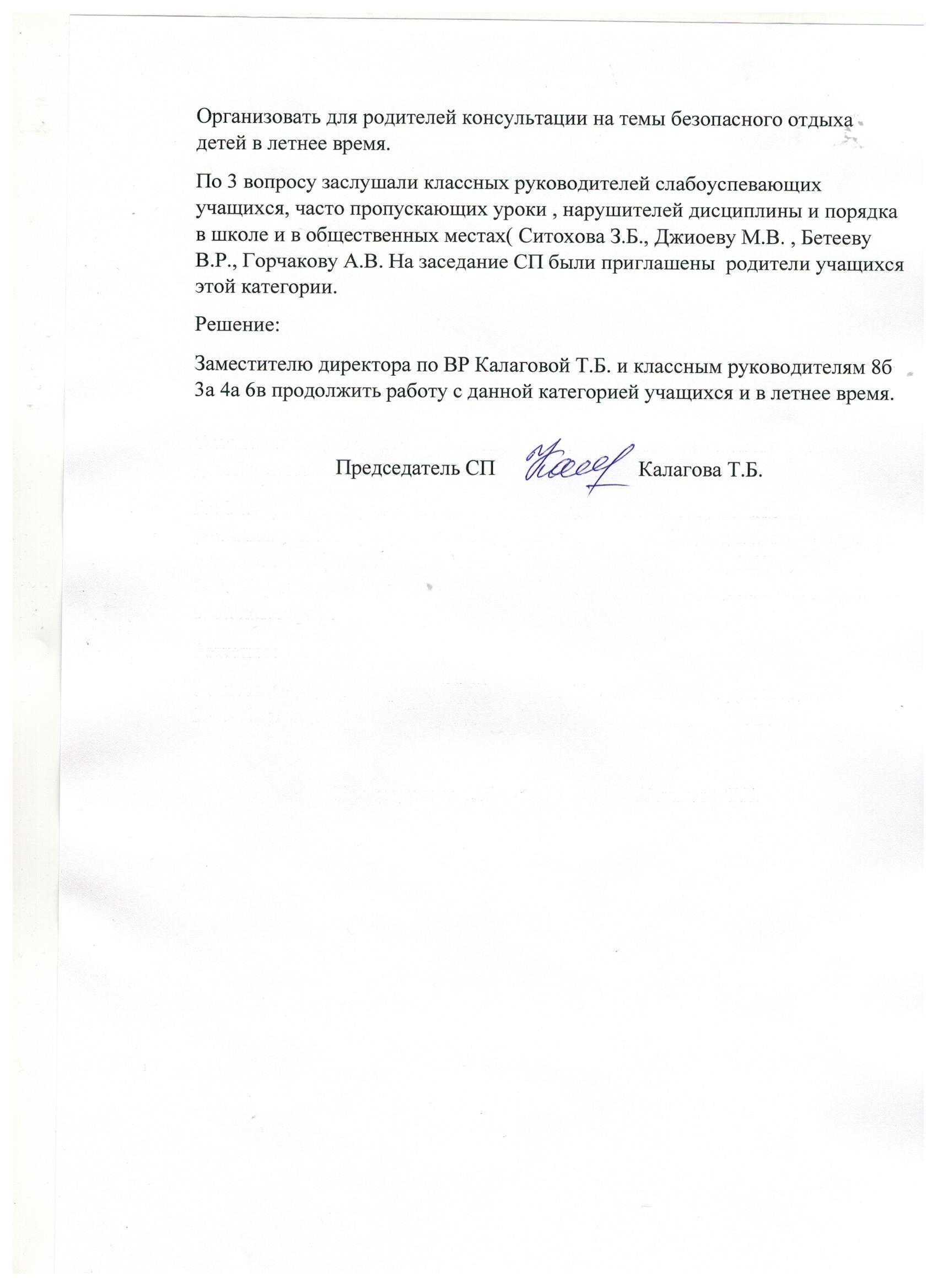 